TRANSFER AGREEMENTTRINIDAD STATE COLLEGEANDCOLORADO STATE UNIVERSITY PUEBLOAA degree toBS in Health Sciences: Pre-Athletic TrainingMay 8, 2023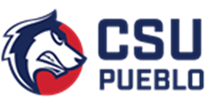 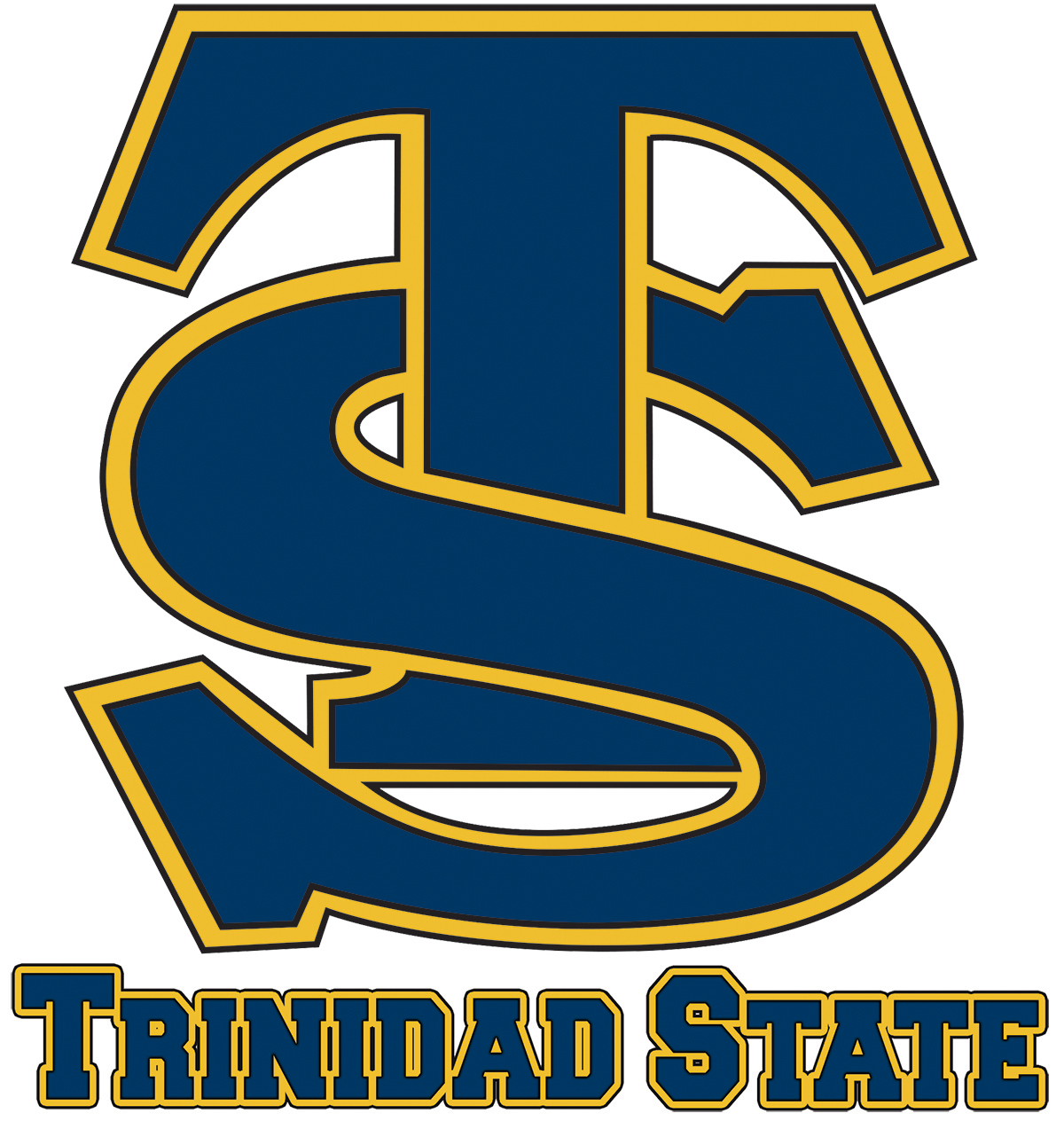 Bachelor of Science in Health Sciences  (Pre-Athletic Training Concentration)Transfer Agreement – Trinidad State College Student Transferring AA to:Colorado State University Pueblo Effective Starting 2023This document serves as a transfer agreement to identify the courses a student at Trinidad State College (TSC) must complete as part of an Associate of Arts (AA) to be guaranteed to be able to complete a Bachelor of Science in Health Sciences (HS) with a Pre-Athletic Training Concentration. The courses and limitations below describe the minimum requirements to which the participating institutions have agreed.Associate of Arts Degree RequirementsI.  General Education CoursesII.   Additional Required Courses LIMITATIONSCompletion of Associate’s Degree: This transfer guide identifies the courses a student needs to complete (with a C- or higher) to earn an AA degree at TSC in order to be able to finish the designated baccalaureate degree in no more than 60 credits.  Per Colorado Commission on Higher Education (CCHE) Policy I, L, students who complete an AA or AS degree at a Colorado community/junior college and who are admitted to a Colorado public baccalaureate institution are guaranteed the following: the full transfer and application of a minimum of 60 credits toward the baccalaureate degree requirements at the Colorado institution of higher education; completion of the lower-division component of the receiving institution’s general education core curriculum; and junior standing. Course credit may be applied to major, elective or other requirements at the receiving institution’s discretion. If more than 60 college-level credits are taken or the student gets lower than a C- in one or more courses at the community/junior college, then some loss of transfer credit may occur, and students may not be able to complete this baccalaureate degree in 120 credits. Transfer Before Completing the Associate’s Degree: If the student intends to transfer prior to completing the AA degree, this transfer guide should still be used to identify the courses that can most effectively prepare them for efficiently completing the designated major at the baccalaureate institution to which they are transferring.  While not completing the required associate’s degree eliminates the guarantees described here, gtPathways general education courses identified herein are guaranteed to transfer and apply to the receiving institution’s gtPathways lower division general education requirements. Students are strongly encouraged to finish course sequences (such as BIO 2101 and 2102) before transferring.For additional information on CCHE transfer policies and gtPathways guaranteed transfer of general education credit, visit http://highered.colorado.gov/Academics/Transfers/Students.html. To file a transfer-related complaint with the Colorado Department of Higher Education, visit http://highered.colorado.gov/Academics/Complaints/default.htmlIII. Remaining coursework to fulfill BS in Health Sciences Pre-Athletic Training or 3+2 ATThe chart shown below illustrates the remaining requirements to complete the BS in Health Sciences after transferring to CSU Pueblo.  64 semester credits are the maximum amount of transfer credit allowed from two-year institutions.  Therefore, the credits shown below MUST be completed at CSU Pueblo.COLORADO STATE UNIVERSITY:	TRINIDAD STATE COLLEGE:________________________________	              ____________________________________Carol Foust, Associate Dean | Date	                            Dean | Date________________________________	               ___________________________________Chad Kinney,                         					         	 ,Interim Provost and Vice President | Date	          Provost and Vice President | Date________________________________	                 ____________________________________Timothy Mottet, President | Date                                 , President | DateCategoryCredit HoursTrinidad State College Course Number and Title CSU Pueblo Course (credits)Written Communication6ENG 1021: English Composition I (GT-CO1) andENG 1022: English Composition II (GT- CO2) ENG 101, 3 creditsENG 102, 3 creditsMathematics4MAT 1340: College Algebra (GT-MA1) MATH 120, 3 creditsArts & Humanities9Two gtPathways Arts & Humanities courses from two different areas (GT-AH1, GT-AH2, GT-AH3, or GT-AH4); andCOM 1150: Public Speaking6 credits andCID 103, 3 creditsSocial & Behavioral Sciences6One gtPathways Social & Behavioral Science course (GT-SS1, GT-SS2, or GT-SS3) andPSY 2440: Human Development (GT-SS3) SS, 3 creditsPSYC 151, 3 creditsHistory3One gtPathways History course (GT-HI1)3 creditsNatural & Physical Sciences8BIO 2101: Anatomy & Physiology I/Lab (GT-SC1)       BIO 2102: Anatomy & Physiology II/Lab (GT-SC1)       BIOL 223/L, 4 creditsBIOL 224/L, 4 creditsCredits36Total Gen Ed Credits35Credit HoursCredit HoursTrinidad State College Course Number and Title CSU Pueblo Course (credits)3HPE 2031: Care and Prevention of Athletic Injuries HPE 2031: Care and Prevention of Athletic Injuries AT 260, 3 credits3HWE 1050: Human NutritionHWE 1050: Human NutritionBIOL 112, 3 credits3MAT 1260: Introduction to Statistics MAT 1260: Introduction to Statistics EPER 343, 3 credits5CHE 1011: Intro to Chemistry I with lab or CHE 1111: Gen College Chemistry I with Lab (GT-SC1)       CHE 1011: Intro to Chemistry I with lab or CHE 1111: Gen College Chemistry I with Lab (GT-SC1)       CHEM 111/L, 4 credits5BIO 1111: Gen College Biology I with labBIO 1111: Gen College Biology I with labBIOL 182/L, 4 credits5PHY 1111: Physics Algebra-Based I/Lab: SC1PHY 1111: Physics Algebra-Based I/Lab: SC1PHYS 201/L, 4 credits26 26 Total23 Credits6060TOTAL REQUIRED COURSE CREDITSAdditional Major Core Course RequirementsAdditional Major Core Course RequirementsAdditional Major Core Course RequirementsCourse Prefix (CSUP)Course NameCreditsAT 232First Aid / CPR (or Prior Learning Assessment)2* AT 234Emergency Care2AT 301Physical Assessment3AT 323Functional Exercise Training2BIOL 220Medical Terminology2HS 101Introduction to Health Professions2EPER 162/162LPersonal Health/Lab4EPER 201Drugs and Healthy Lifestyles3 EPER 222Behavioral Facilitation3EPER 320NSCA Test Prep3EPER 344/344LExercise Physiology/Lab4EPER 364Kinesiology3EPER 432Applied Sports Psychology3EPER 436Exercise Assessment3EPER 440Biomechanics3EPER 461Managing Events and Programs3HS 493Seminar2HS 498Internship12NSG 207Nursing Pathophysiology3Total Transfer Credit Applied Toward BS DegreeTotal Transfer Credit Applied Toward BS Degree60*Total Additional Credit Required for BS DegreeTotal Additional Credit Required for BS Degree60-62*Total BS Degree RequirementsTotal BS Degree Requirements120-122*transfer or PLA credit may be applied for First Aid/CPR requirement*transfer or PLA credit may be applied for First Aid/CPR requirementOR if student desires 3+2 program to complete BS in Health Sciences and MS in Athletic training:The students will take the following classes in their Junior year.AT 232 (PLA), AT 234, AT 301, AT 323, BIOL 220, CIS 104, HS 101, EPER 162/L, EPER 222, EPER 320, EPER 344/L, EPER 364, EPER 432Add the MS in AT courses. AT 501, AT 502, AT 503, AT 504, AT 510, AT 511, AT 513, AT 514, AT 533, AT 520, AT 521, AT 522, AT 530, AT 531, AT 532, AT 534, AT 540, AT 542, AT 545, AT 550, AT 551, AT 592 See advisor for more details. Contact Dr. Roger Clark at roger.clark@csupueblo.edu for more information.OR if student desires 3+2 program to complete BS in Health Sciences and MS in Athletic training:The students will take the following classes in their Junior year.AT 232 (PLA), AT 234, AT 301, AT 323, BIOL 220, CIS 104, HS 101, EPER 162/L, EPER 222, EPER 320, EPER 344/L, EPER 364, EPER 432Add the MS in AT courses. AT 501, AT 502, AT 503, AT 504, AT 510, AT 511, AT 513, AT 514, AT 533, AT 520, AT 521, AT 522, AT 530, AT 531, AT 532, AT 534, AT 540, AT 542, AT 545, AT 550, AT 551, AT 592 See advisor for more details. Contact Dr. Roger Clark at roger.clark@csupueblo.edu for more information.